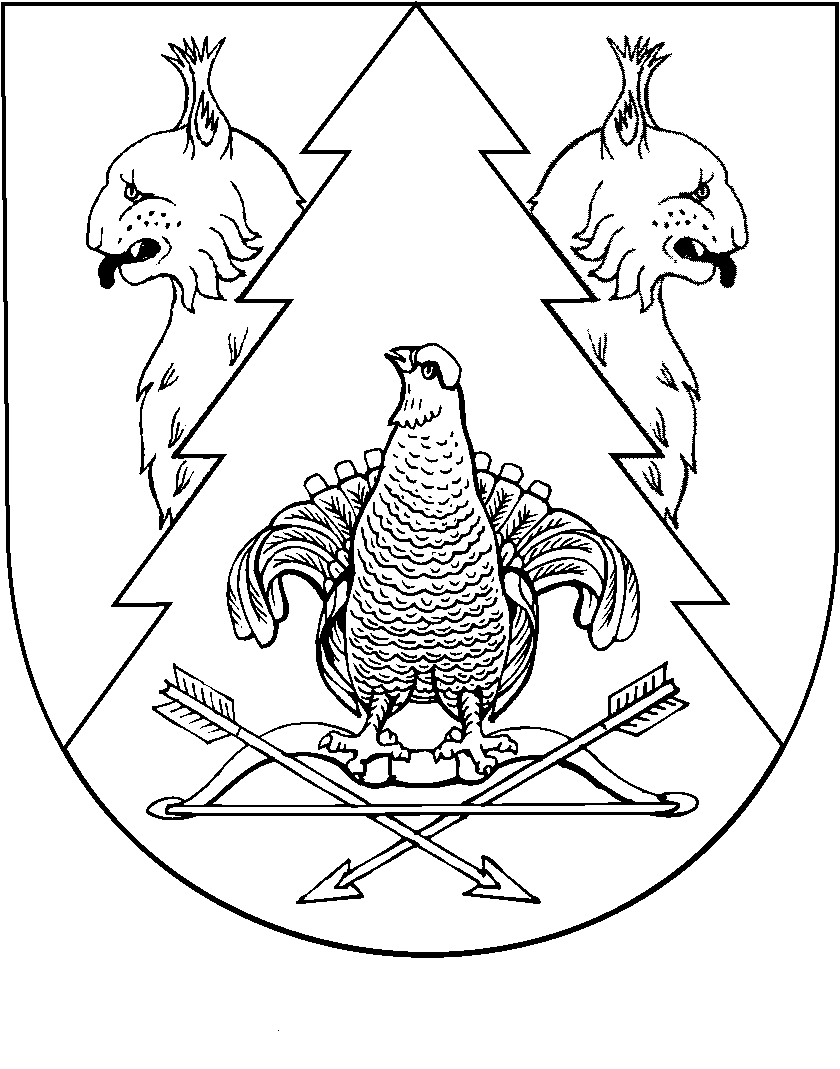 Четырнадцатая  сессия Собрания  депутатов  Визимьярского сельского поселения Килемарского района Республики Марий Эл четвертого созываРЕШЕНИЕ                       Собрания депутатовВизимьярского сельского поселения     от  14  декабря 2020 года №70 О внесении изменений в  Порядок размещения сведений о доходах, об имуществе и обязательствах имущественного характера лиц, замещающих должности муниципальной службы,  и членов их семей на официальном сайте Визимьярского сельского поселения  и представления этих сведений местным средствам массовой информации для опубликования», утвержденный решением Собрания депутатов муниципального образования «Визимьярское сельское поселение» от 05.05.2012 года № 115	В соответствии с Федеральным законом от 31.07.2020 № 259-ФЗ «О цифровых финансовых активах, цифровой валюте и о внесении изменений в отдельные законодательные акты Российской Федерации» Собрание депутатов Визимьярского сельского поселения   р е ш и л о:1. Внести в Порядок размещения сведений о доходах, об имуществе и обязательствах имущественного характера лиц, замещающих должности муниципальной службы, и членов их семей на официальном сайте Визимьярского сельского поселения  и представления этих сведений местным средствам массовой информации для опубликования, утвержденный решением Собрания депутатов муниципального образования «Визимьярское сельское поселение» от 05.05.2012 года № 115 следующее изменение:подпункт «г» изложить в следующей редакции:«г) сведения об источниках получения средств, за счет которых совершены сделки по приобретению земельного участка, другого объекта недвижимости, транспортного средства, ценных бумаг, акций (долей участия, паев в уставных (складочных) капиталах организаций) цифровых финансовых активов, цифровой валюты, если общая сумма таких сделок превышает общий доход лица, замещающего должность муниципальной службы в Визимьярском сельском поселении, и его супруги (супруга) за три последних года, предшествующих совершению сделки.»;2. Обнародовать настоящее решение на информационном стенде администрации муниципального района.3. Контроль за исполнением настоящего решения возложить на постоянную комиссию по законодательству и социальным вопросам.Глава   Визимьярскогосельского поселения:                                                   С.М.Лежнина                                               